Expression of Interest (EoI) for Future Roles 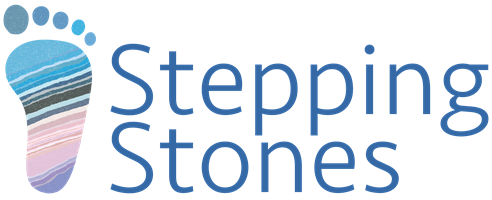 I provide this information on the understanding that it will be saved securely by Stepping Stones so they can contact me if a relevant role is due to be advertised. I understand that this EOI does not form part of a specific recruitment process and if a job is advertised I will need to complete the standard application form, which will then be shortlisted in line with other applicants. When complete please return to: Hello@steppingstonesluton.org.uk or post to: Chief Executive, Stepping Stones, 9a George Street West, Luton, LU1 2BJNameDate of birthAddressEmail Phone number I am interested in being contacted in relation to the following types of roles: I am interested in being contacted in relation to the following types of roles: I am interested in being contacted in relation to the following types of roles: I am interested in being contacted in relation to the following types of roles: I am interested in being contacted in relation to the following types of roles: Childcare    Women’s Team  Administration and Support Management   Cooking Full time  Part time Sessional Volunteering  Volunteering  Brief work experience/relevant skills and reason for interest:  Confirmed by, name:  Date: